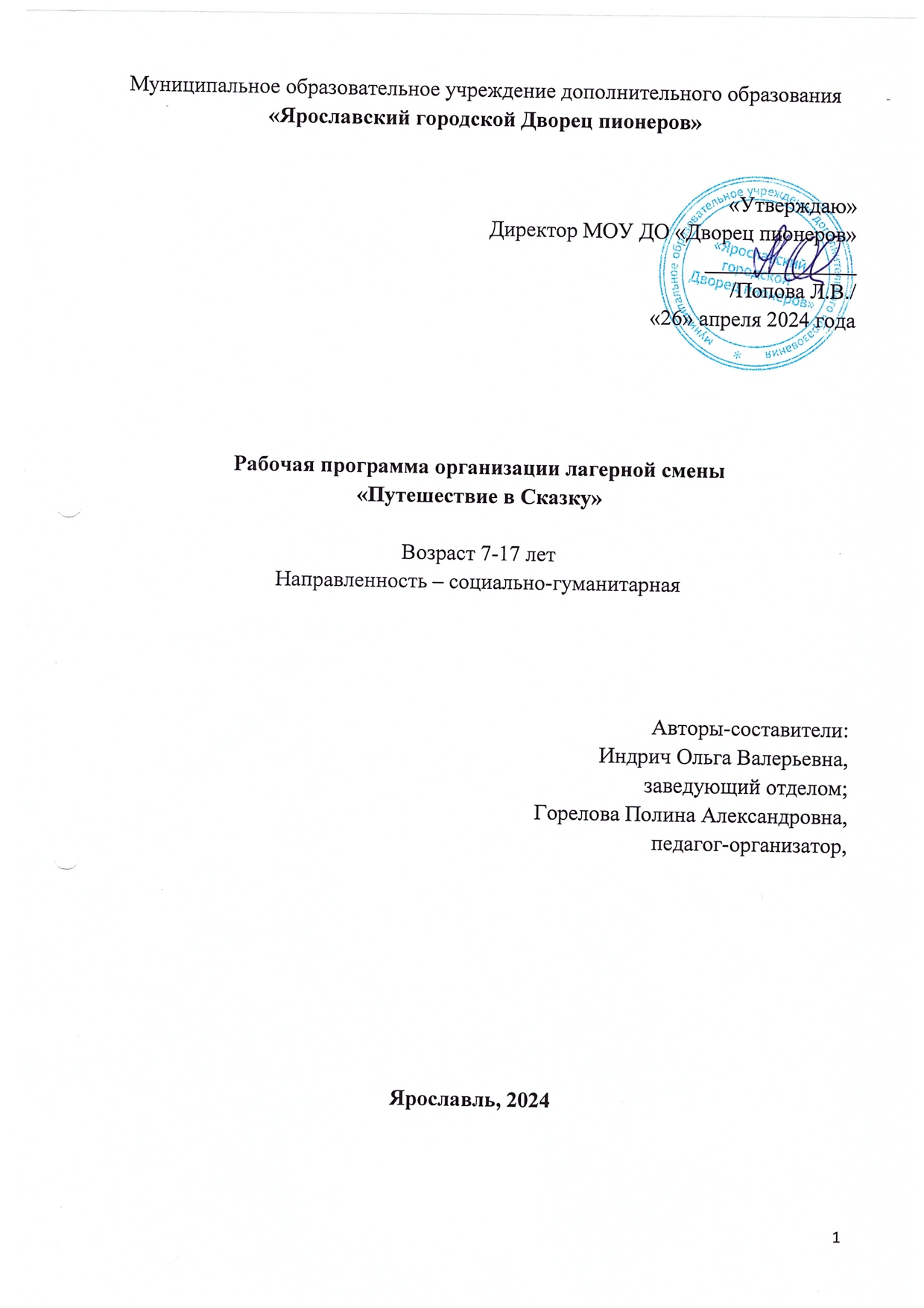 СодержаниеПОЯСНИТЕЛЬНАЯ ЗАПИСКА        Дополнительная общеобразовательная общеразвивающая программалетнего оздоровительного лагеря  «Путешествие в Сказку» направлена на создание развивающего образовательного пространства в каникулярное время для интеллектуального, игрового, спортивного и творческого взаимодействия детей и педагогов. Программа разработана с учетом: Федерального Закона Российской Федерации от 29.12.2012 г. № 273 «Об образовании в Российской Федерации»;  Приказа Министерства просвещения Российской Федерации от 27 июля 2022 г. № 629 «Об утверждении Порядка организации и осуществления образовательной деятельности по дополнительным общеобразовательным программам»;Концепции развития дополнительного образования детей до 2030 года от 31 марта 2022 г №678-р.; «Санитарно-эпидемиологических требований к устройству, содержанию и организации режима работы образовательных организаций дополнительного образования детей» от 28.09.2020 № 28;Указа Президента РФ от 21 июля 2020 года № 474, «О национальных целях развития Российской Федерации на период до 2030 года»; Федерального проекта «Успех каждого ребенка», утвержденного президиумом Совета при Президенте РФ по стратегическому развитию и национальным проектам (протокол от 24 декабря 2018 года № 16); Устава образовательного учреждения.Данная программа призвана организовать познавательный досуг обучающихся муниципального образовательного учреждения дополнительного образования  «Ярославский городской  Дворец пионеров» (далее – Дворец пионеров)   и школьников города на базе городского оздоровительного лагеря с дневной формой пребывания детей  в возрасте 7-17 лет.  Она является комплексной, включает разноплановую деятельность,  носит развлекательно-познавательный характер и, по своему многообразному содержанию,  способна удовлетворить различные интересы   детей. Актуальность данной программы заключается в интерактивном погружении участников лагерной смены в  атмосферу дружбы и сотрудничества, в разнообразную интеллектуальную, игровую, спортивнуюи творческую деятельность, которая призвана способствовать развитию  творческого и познавательного потенциала детей, культуры общения и взаимодействия друг с другом, приобретению нового социального опыта.Для этого используются различные виды деятельности: спортивные эстафеты, интеллектуальные и творческие задания, музыкальные занятия, тематические квесты, игровые программы, настольные игры и мастер-классы.Сегодня многие дети испытывают потребность общаться и играть в режиме реального времени со своими сверстниками, получать положительные эмоции в процессе игры.Программасмены «Путешествие в Сказку»направлена на развитие у участников  интереса к творческой деятельности, эмоциональной отзывчивости,стремления повысить свою собственную культуру общения, формирование  ответственного отношения к другим участникам учебного и воспитательного процесса.Программа включает в себя конкурсы, викторины, игры, церемонии открытия и закрытия, различные экскурсии, заочные путешествия, мастер-классы, веселые эстафеты. На время смены общеобразовательное учреждение превращается в страну игр и творчества. Работа поставлена так, что ребята сами готовят танцы, песни, осуществляют обмен информацией, занимаются подготовкой общих творческих дел. Каждое утро отряды получают творческое задание, для выполнения которого отводится определенный срок. В ходе реализации программы каждая делегация подготовит: спектакль, цирковое представление, выставку творческих работ. Во время проведения лагерной смены педагоги и вожатые создают атмосферу творчества, содружества, личностного успеха.ЦЕЛЬ И ЗАДАЧИ ПРОГРАММЫ         Цель: обеспечить полноценный комфортныйотдых и самореализацию детей в летний период   посредством включения их в различные виды интеллектуальной, игровой и творческой деятельности.Задачи: Обучающие:- приобщить  к различным видам творческой деятельности и занятиям в объединениях Дворца пионеров;- создать условия для эффективного оздоровления детей, содействовать сохранению и укреплению их здоровья, прививать навыки здорового образа жизни;- сформировать у детей  потребность в культурно-развивающем досуге; Развивающие:- создать условия для развития личности ребёнка через взаимное сотрудничество, доверие, взаимопонимание детей и взрослых;- развить социальную и творческую активность детей, содействовать их  творческому  самовыражению.Воспитательные:-способствовать формированию коммуникативной культуры и нравственных качеств участников лагеря: доброжелательности,взаимоподдержки и взаимовыручки,  чуткости и др.;- приобщить обучающихся к общечеловеческим морально-нравственным нормам, национальным ценностям и традициям Дворца пионеров;- способствовать укреплениюфизического и психического здоровья детей,   ориентировать их на успех, волю к победе, ответственность, самостоятельность, целеустремлённость.ОЖИДАЕМЫЕ РЕЗУЛЬТАТЫ ОСВОЕНИЯ ПРОГРАММЫ-  будет создана комфортная, развивающая среда для  полноценного отдыха и оздоровления детей, их  личностной самореализации;- увеличится количество детей, охваченных различными формами отдыха, оздоровления и занятости;- участники  программы разовьют интерес к культурному проведениюдосуга,  активной социально-творческой деятельности  посредством   включения в различные виды занятий; - участники программы расширят свой кругозор, круг общения; - участники  программы получат возможность для реализации своего творческого потенциала;-  дети приобретут позитивную мотивацию на развитие творческой, познавательной активности, межличностное взаимодействие.Способы определения результативностиОсновные средства отслеживания результатов:    анкетирование, опросы детей и родителей, беседы, наблюдения,  тетрадь  отзывов и предложений, наличие коллективных творческих продуктов.РЕЖИМ РАБОТЫВремя работы лагеря  9.00 – 15.00Режим дня: 9.00 – сбор в отрядах9.10 – Прогулка до столовой.9.40 – Завтрак. 10.00– 13.30 – прогулки, игровые мероприятия, посещение  музеев, театров, отрядная работа, мастер-классы.  13.30 – обед, полдник;14.00 – 15.00 – прогулки, видеосалон,  игротека (игры различной тематики: музыкальные, интеллектуально-развивающие, настольные, логические), сеанс сказок.         Таким образом, время занятий  с 10.30 до 12.40в первой половине дня.  Тематика смены –«Путешествие в сказку». В течение 18 дней детей ждёт увлекательная игровая и творческая деятельность: интерактивные, подвижные, интеллектуальные, музыкальные, творческие задания. Программа лагеря призвана организовать интересный досуг детей младшего и среднего школьного возраста, а также подростков, способствовать их творческому самовыражению, развитию коммуникативной культуры общения, укреплению здоровья и расширению кругозора участников лагерной смены. В программе лагеря – мастер-классы, культурные походы и экскурсии, игровые мероприятия различной направленности.ОСНОВНЫЕ ЭТАПЫ РЕАЛИЗАЦИИ ПРОГРАММЫI этап - подготовительный (апрель  -май): организационное и функциональное обеспечение программы.Подготовительный этап предусматривает проработку организационных основ, создание нормативно-правовой базы, проведение межведомственных мероприятий, подготовку кадров для реализации программы, материально-техническое и методическое обеспечение программы.II этап - основной (3-27июня): реализация  основных направлений программы:духовно-нравственноегражданско-патриотическоеисторико-краеведческоеспортивно-оздоровительноекультурологическоеIII этап - заключительный (28 июня): анализ деятельности, корректировка программы. Заключительный этап программы предусматривает окончательный анализ качества организационного и функционального обеспечения программы, эффективность и продуктивность реализации направлений программы. В ходе этого этапа выявляются недостатки и недоработки в процессе реализации программы и вносятся необходимые корректировки.ОСНОВНЫЕ НАПРАВЛЕНИЯ ПРОГРАММЫ И КЛЮЧЕВЫЕ МЕРОПРИЯТИЯДуховно-нравственное направлениеРеализуя это направление, предполагается формирование целого комплекса таких качеств личности как духовность, нравственность, доброжелательность, уважение к семейным ценностям и традициям, умение брать на себя ответственность.Гражданско-патриотическоеИсторико-краеведческое направление	В рамках реализации этого направления предполагается через приобщение к историческим фактам и прошлому родного учреждения, знакомство с деятельностью пионерской дружины и комсомольского штаба, через изучение традиционных мероприятий  Дворца пионеров и деятельность педагогов и кружковцев Дворца воспитывать у молодежи чувство гордости как за учреждение, свой родной город, так и за Отечество в целом.Спортивно-оздоровительное направление	 Это направление программы предполагает проведение спортивных мероприятий, направленных на воспитание у детей и подростков потребности в здоровом образе жизни.Культурологическое направление.Эта направление предполагает развитие творческих способностей участников смены,  формирование эстетической культуры на основе российских традиционных духовных ценностей, приобщение к лучшим образцам отечественного искусства (киноискусства).УСЛОВИЯ РЕАЛИЗАЦИИ ПРОГРАММЫПлан реализации программы	Планирование программы осуществляется поэтапно, с учетом этапов реализации программы и их содержательной части. В качестве социальных партнеров для реализации программы привлекаются следующие организации:Ярославский государственный «Театр юного зрителя им. В.С. Розова»;Ярославский государственный «Театр кукол»;Ярославская государственная филармония;Музей им. В.Ю. Орлова, Музей «Гарри Поттера»;ГАУК ЯО «Культурно-просветительский центр им. В. Терешковой»;Ярославский государственный музей-заповедник;Музей каллиграфии;Музей истории Пряника;Ярославский музей истории города Ярославля;Музей «Музыка и время»;Музей занимательных наук Эйнштейна;Парк научных развлечений «Леонардо Парк»; и др.ОБЕСПЕЧЕНИЕ ПРОГРАММЫМетодическое обеспечение программы     Методическое обеспечение программы  — процесс её оснащения необходимыми методическими средствами и информацией, способствующими эффективной реализации цели программы и решению педагогических задач.  В методическом обеспечении программы основной акцент  делается на методы, разработанные и адаптированные к системе дополнительного образования детей Гущиной Т.Н., доктором педагогических наук.         Средствами организации летнего досуга детей и подростков в данной программе являются активные формы мероприятий, занятий, мастер-классов и игр во всём их многообразии:- сюжетно-ролевые игры;- подвижные игры;- имитационные игры;- интеллектуальные игры.      В процессе реализации активных форм используются следующие методы:- словесные (рассказ, объявление, беседа);- наглядные (экскурсия, демонстрация, иллюстрация, видео-просмотр);- практические ( игровые упражнения)    В программе используются следующие формы:- творческие конкурсы;- викторины;- эстафеты, соревнования;- коллективная творческая деятельность.     Кроме того, при завершении  работы лагеря с детьми  проводится анкетирование, чтобы выявить самые яркие моменты  лагерной смены, пожелания на будущий год.  Родители также  могут оставить свои отзывы, пожелания и предложения в специальной тетради отзывов и предложений, на сайте организации.Мониторинг ожидаемых результатов      В качестве инструментов мониторинга используются анкеты, заполнение листов активности участниками лагерной смены.Нормативно-правовые условия       Наряду с нормативно-правовыми документами, с учетом которых разработана программа, при организации деятельности лагеря с дневным пребыванием детей комплектуется пакет документов:   Положение о лагере.   Планы работы.   Правила по технике безопасности, пожарной и террористической безопасности   Должностные инструкции работников.Материально-технические условия программыМОУ ДО «Дворец пионеров» организует отдых и оздоровление детей в возрасте от 7 до 17 лет, не имеющих медицинских противопоказаний, при наличии необходимых медицинских документов. Городской лагерь располагается в аудиториях, соответствующих санитарным нормам и технике безопасности.     Имеются: спортивный зал, оборудованный спортивным инвентарём, игротека, оснащённая настольными играми для различных возрастных групп, (фонды игротеки ежегодно пополняются), видеосалон с современной аудио- и видеотехникой.     Организуется двухразовое питание детей на базе муниципального образовательного учреждения средней общеобразовательной школы №70.    Для успешной реализации программы  также необходимы:- пакет методических материалов для организации и обеспечения успешной работы лагеря и проведения мероприятий;- информационное освещение всей деятельности лагеря;- инструкции для всех участников процесса;- отслеживание результатов и подведение итогов работы лагеря.Кадровые условия    В соответствии со штатным расписанием в реализации программы участвуют:- начальник лагеря;- координаторы смены;- руководители творческих мастерских и педагоги Дворца пионеров.    Программой предусматривается использование методик и технологий обучения, воспитания и взаимодействия детей и взрослых, основанных на возрастных особенностяхучастников лагеря, стимулирующих активность детей, познавательный интерес и ориентированных на развитие их способностей.СПИСОК ИНФОРМАЦИОННЫХ ИСТОЧНИКОВ1.Активные методы обучения и воспитания: психолого-педагогический тренинг: Методические указания / Сост. М.М. Кашапов. – Ярославль, 2001.2. Белкин А.С. Ситуация успеха. Как её создать. – М.: Просвещение, 1991.3. Воспитание индивидуальности: Учебно-методическое пособие / Под. Ред. Степанова. – М., 2003.4.Гигиенические требования к организации каникулярного отдыха детей и подростков в оздоровительном учреждениях с дневным пребыванием.//Народное образование. – 2008.- № 13.- С. 115-121.5. Гущина Т.Н. Воспитание индивидуальности в  условиях дополнительного образования детей: методическое пособие. – Ярославль: ИРО, 2008.6.Гущина Т. Н. Игровые технологии по формированию социальных навыков у подростков. – М., 2007.7.Горский В.А., Ходунова Л.Н. Систематизация педагогических технологий,используемых в дополнительном образовании [Текст]  // Дополнительное образование. – №3, 2003.- С.20-29.8.Жиренко О. Е. Мир праздников, шоу, викторин, - М.: «5» за знания, 2020 г.9.Информационно-аналитический сборник. Лето – 2012/ под ред. С.Л. Сидоркиной. -  Нижний Новгород, 2012.10.Лизинский В.М. Приёмы и формы воспитания. – М., 2004.11.Лобачёва С.И., Великородная В.А. Загородный летний лагерь.– М.: ВАКО, 2015 г.12.Организация деятельности лагерей с дневной формой пребывания детей: информационно-методический сборник/ авт-сост. К.В. Сметанина, И.Е. Белякова , И.В. Брожевич. – Ярославль: МОУ ГЦРО, 2014. – 60 с.13.Петрусинский В.И. Игры, обучение, тренинг, досуг / В. И. Петрусинский. – М.: Новая школа, 1994. 14.Подвижные игры: 1- 4 классы./ Авт.-сост. А.Ю. Патрикеев. – М.: ВАКО, 2007.15.Прученков А.С. Тренинг личностного роста. – М., 1993.16.Родионов В.А., Ступницкая М.А., Кардашина О.В. и др. Тренинги социальных навыков. Для учащихся 1-12/ Художник А.А. Селиванов. – Ярославль, 2001.17. Роткина Т. С., Курзова О. А., Нестеренко А. В. Уроки добра и милосердия, - О.: «Детство», 2017 18..Соколова Н. В. Лето, каникулы – путь к успеху: сборник программ и игр для детей и подростков в условиях детского оздоровительного лагеря, - О.: «Дет- ство», 2019 г.19.Сысоева М.Е. Организация летнего отдыха детей. Учебно-методическое пособие. – М.: Владос, 1999.20.Титов С.В. Здравствуй, лето! - Волгоград, Учитель, 2017 г.21.Тихомирова Л.Ф. Развитие индивидуальных способностей школьника. – Ярославль, 1997.22.Фатеева Л.П. Подвижные игры для школьников. – Ярославль: Академия развития, 2008.23Феоктистова В.Ф.,  Плиева Л.В.  К здоровью через движение: рекомендации, развивающие игры, комплексы упражнений. – Волгоград: Учитель, 2011.24.Фомина А. Научно-методическое обеспечение сферы отдыха и оздоровления детей.//Народное образование. – 2008.- № 3.- С. 33-38.25.Холл, Джим. Игры для детей младших классов. Развивающие игры, упражнения/ Джим Холл; пер. с англ. Т.А. Бобровой. – М.: Астрель: АСТ: Полиграфиздат, 2009.26. Шмаков С.А. Игры-шутки, игры-минутки. М., 2019.ПРИЛОЖЕНИЯПриложение 1ПЛАН МЕРОПРИЯТИЙ ЛАГЕРНОЙ СМЕНЫс 3 по 27 июня 2024 годаПриложение 2График работы кружковлетнего оздоровительного лагеря с дневной формой пребывания, занятых на кружковой работе с 03 по 27 июня 2024 годаПояснительная записка3Режим работы5Основные этапы реализации программы5Основные направления программы и ключевые мероприятия6Условия реализации программы8Обеспечение программы12Список информационных источников14Приложение16№Темы мероприятий.Формы и методы проведения.Подъем государственного флага РФ, исполнение Гимна РФ, торжественный вынос красного знамени Победы Торжественное мероприятиеТоржественная линейка, посвящённая открытию лагерной  смены «Путешествие в Сказку».Торжественная линейкаПатриотическая программа «День России»КвестЛинейка памяти. Программа «Без срока давности»Торжественное мероприятиеРазучивание стихов и песен на патриотическую темуУроки МужестваТоржественная линейка, посвящённая закрытию  лагерной  смены «До встречи в Сказке».Торжественное мероприятие№Темы мероприятий.Формы и методы проведения.Экскурсия в музей истории Дворца пионеровЭкскурсия, настольная игра «Коллективы Дворца»Программа в библиотеке Дворца пионеров «Литературная гостиная. Знакомство с творчеством ярославских поэтов»Познавательная беседа, литературный Квиз.Программа, приуроченная к году семьи «Календарь русских народных праздников и обычаев»Чтение сказок, конкурс рисунков о семье, народные игры, изучение русских традиций Сеансы сказок в тереме Дворца пионеров «В гостях у мамушки-Варварушки»№Тема мероприятия.Формы и методы проведения.Выполнение двигательных упражнений на разные группы мышцУтренняя зарядкаБеседа о профилактике здорового образа жизниБеседаСпортивная программаЭстафета«Подвижные игры народов Поволжья»Игры Танцевальная программа «Сказочные пляски»Танцевальный марафонПрогулка в парках и скверах города. Подвижные игры на свежем воздухе.Прогулка, подвижные игры№Тема мероприятия.Формы и методы проведения.Маршрутная игра на знакомство  «Путешествие в Сказку», где каждый отряд становится «Сказочной семейкой».Игра по станциямТанцевальный Флешмоб «Детство», посвященный Дню защиты детейФлешмобМузыкальный час (разучивание песен о семье), по итогам которого готовится Челендж «Поппури песен о семье»Челендж «Поппури песен о семье»Кинозал «Семейное кино»Показ семейных комедий и мультфильмовХудожественное оформление отрядных стендов и кабинетов размещения отрядовКоллективно-творческая деятельностьПрезентация отрядов «Творческое представление визиток отрядов»Показ отрядных творческихработЭкскурсия в музей Орлова/мастер-класс по росписи деревянных фигурокЭкскурсия, мастер-классВыход в ТЮЗ на спектакль «Братец Кролик и Братец Лис»СпектакльВыход в Филармонию. Музыкальная программа «Мурлыкины рассказы»Симфонический концертМузыкальный спектакль «Емеля», театр ЦирковаМузыкальный спектакльШОУ мыльных пузырейНаучное шоуПланетарий. Программа «Космос – детям»/мастер-класс «Вселенная в пробирке»Сеанс в звездном зале/мастер-классТеатр кукол. Спектакль «Летающий поросенок»Кукольный спектакльЗнакомство с историей пряничного дела в России. Музей истории пряника.Экскурсия, мастер-класс по росписи пряникаЗаключительный концерт «До встречи в Сказке!».КонцертБеседа в отрядах, посвященная Дню молодежи.Беседа№Содержание деятельности1.Организационное и функциональное обеспечение  Программы.1.1.Организация работы над Программой смены.1.1.1.Обсуждение идей организации и проведения смены.1.1.2.Разработка Программы.1.1.3.Внесение предложений по корректировке Программы.1.2. Ресурсное обеспечение Программы1.2.1.Анализ имеющихся материально-технических, кадровых и финансовых ресурсов.1.2.2.Подбор и расстановка кадров.1.2.3.Формирование методической базы информационных и методических материалов.1.2.4.Обеспечение условий для повышения квалификации педагогов через курсовую подготовку, проблемные и обучающие семинары, внутрифирменное обучение, мастер классы1.2.5.Приведение в соответствие с требованиями материально-технической базы.1.2.6.Поиск новых партнеров и источников финансирования.1.3.Анализ показателей готовности ресурсной базы к реализации Программы и корректировка деятельности.1.3.1.Сбор и анализ информации о соответствии кадрового ресурса предъявляемым требованиям.1.3.2.Сбор и анализ информации о соответствии материально-технических ресурсов предъявляемым требованиям.1.3.3.Сбор и анализ информации о соответствии  УМК предъявляемым требованиям.1.3.4.Внесение изменений в систему ресурсного обеспечения деятельности в соответствии с условиями.2.Реализация основных направлений основного этапа Программы.2.1.Духовно-нравственное направление2.1.1.Торжественная линейка, посвящённая открытию лагерной смены  «Путешествие в Сказку».2.1.2.Патриотическая программа «День России»2.1.3.Демонстрация художественного фильма «Сын полка»2.1.4.Торжественное мероприятие, посвящённое памяти павшим воинам в Великой Отечественной войне. Линейка Памяти. Чтение стихов и исполнение песен времен ВОВ.2.1.5.Подъем государственного флага РФ, исполнение Гимна РФ, вынос красного знамени Победы.2.1.6.Торжественная линейка, посвященная закрытию лагерной смены «До встречи в сказке».2.2.Историко-краеведческое направление.  2.2.1.Экскурсия в музей истории Дворца. Знакомство с историческим прошлым Дворца: пионерские дружины, комсомольские штабы и многое другое.2.2.2.Литературная программа в библиотеке Дворца: «Творчество ярославских поэтов».2.2.3.Программа, приуроченная к году семьи  «Русских семейные праздники, игры и  обычаи»2.2.4.Сеансы сказок в тереме Дворца. Программа «В гостях у мамушки-Варварушки».2.3.Спортивно-оздоровительное направление.2.3.1.Утренняя зарядка2.3.2.Беседа о профилактике здорового образа жизни2.3.3.Спортивная программа.2.3.4.«Подвижные игры народов Поволжья»2.3.5.Танцевальная программа «Сказочные пляски»2.3.6.Прогулка в парках и скверах города. Подвижные игры на свежем воздухе.2.4.Культурологическое направление.2.4.1.Маршрутная игра на знакомство «Путешествие в Сказку», где каждый отряд – «Сказочная семейка»2.4.2.Танцевальный флешмоб к дню защиты детей «Детство – это волшебная сказка»2.4.3.Художественное оформление отрядных стендов и кабинетов размещения отрядов2.4.4.Презентация отрядов «Творческое представление визиток отрядов»2.4.5.Экскурсия в музей Орлова/мастер-класс по росписи деревянных фигурок2.4.6.Выход в ТЮЗ на спектакль «Братец Кролик и Братец Лис»2.4.7.Выход в Филармонию. Музыкальная программа «Мурлыкины рассказы»2.4.8.Музыкальный спектакль «Емеля», театр Циркова2.4.9.Кинозал «Семейное кино» (комедии и мультфильмы о семье)2.4.10.ШОУ мыльных пузырей2.4.11.Планетарий. Программа «Космос – детям»/мастер-класс «Вселенная в пробирке»2.4.12.Театр кукол. Спектакль «Летающий поросенок»2.4.13.Знакомство с историей пряничного дела в России. Музей истории пряника.2.4.14.Заключительный концерт  «До встречи в Сказке». 3.Анализ деятельности, корректировка.3.1.Мониторинг результатов деятельности.3.1.1.Сбор информации по итогам реализации основного этапа Программы по направлениям.3.1.2.Оценка деятельности в соответствии с показателями эффективности.3.1.3.Оформление информационных и  отчетных документов, а также методических рекомендаций.3.2.Анализ полученных результатов деятельности.3.2.1.Анализ перспективности организации смены городского лагеря в соответствии с полученными результатами.3.2.2.Анализ получения ожидаемых результатов по окончании смены.3.2.3.Исследование динамики степени взаимодействия отрядов городского лагеря по итогам смены.3.2.4.Исследование динамики изменения качества деятельности педагогических работников 3.2.5.Анализ уровня обеспечения  ресурсами процессов реализации Программы. 3.3. Внесение изменений и корректировок.3.3.1.Кадровые перестановки.3.3.2.Внесение изменений в Программу.3.3.3.Приведение УМК и ресурсной базы в соответствие с внесенными корректировками.ДатаСодержание ВремяМестоОтветственные03.06.2024понедельникСбор отрядов. Инструктаж по технике безопасности9.00ФойеДворца пионеровПедагоги, исполняющие обязанности воспитателей на время работы лагеря03.06.2024понедельникЗавтрак9.40МОУ СОШ № 70Педагоги, исполняющие обязанности воспитателей на время работы лагеря03.06.2024понедельникЛинейка к открытию лагерной смены. Танцевальный флешмоб «Детство – это волшебная сказка»10.00Дворец пионеровПедагоги, исполняющие обязанности воспитателей на время работы лагеря03.06.2024понедельникЛинейка к открытию лагерной смены. Маршрутная игра на знакомство «Добро пожаловать в Сказку»11.00Дворец пионеров, кабинет 31Педагоги, исполняющие обязанности воспитателей на время работы лагеря03.06.2024понедельникОформление стенгазеты отрядов. Игры, конкурс рисунков, посвященный Дню защиты детей.12.30Дворец пионеровПедагоги, исполняющие обязанности воспитателей на время работы лагеря03.06.2024понедельникОбед13.30МОУ СОШ № 70Педагоги, исполняющие обязанности воспитателей на время работы лагеря03.06.2024понедельникРабота кружков, прогулка, отрядная работа14.00Дворец пионеровПедагоги, исполняющие обязанности воспитателей на время работы лагеря04.06.2024вторникСбор отрядов.9.00Фойе Дворца пионеровПедагоги, исполняющие обязанности воспитателей на время работы лагеря04.06.2024вторникЗавтрак9.40МОУ СОШ № 70Педагоги, исполняющие обязанности воспитателей на время работы лагеря04.06.2024вторникСпектакль «Братец Кролик и Братец Лис»11.00КЗЦ «Вознесенский»Педагоги, исполняющие обязанности воспитателей на время работы лагеря04.06.2024вторникПрогулка на свежем воздухе12.45Парки и скверы городаПедагоги, исполняющие обязанности воспитателей на время работы лагеря04.06.2024вторникОбед13.30МОУ СОШ № 70Педагоги, исполняющие обязанности воспитателей на время работы лагеря04.06.2024вторникРабота кружков, прогулка, отрядная работа14.00Дворец пионеровПедагоги, исполняющие обязанности воспитателей на время работы лагеря05.06.2024средаСбор отрядов. 9.00Фойе Дворца пионеровПедагоги, исполняющие обязанности воспитателей на время работы лагеря05.06.2024средаЗавтрак9.40МОУ СОШ № 70Педагоги, исполняющие обязанности воспитателей на время работы лагеря05.06.2024средаИгра-викторина по сказкам А.С. Пушкина/мастер-класс по росписи фигурок сказочных персонажей11.00Музей ОрловаПедагоги, исполняющие обязанности воспитателей на время работы лагеря05.06.2024средаПрогулка на свежем воздухе12.00Набережная Волги,Педагоги, исполняющие обязанности воспитателей на время работы лагеря05.06.2024средаОбед13.30МОУ СОШ № 70Педагоги, исполняющие обязанности воспитателей на время работы лагеря05.06.2024средаРабота кружков, прогулка, отрядная работа, кинозал «Семейное кино»14.00Дворец пионеров, парки и скверы городаПедагоги, исполняющие обязанности воспитателей на время работы лагеря06.06.2024четвергСбор отрядов. Зарядка.9.00Фойе Дворца пионеровПедагоги, исполняющие обязанности воспитателей на время работы лагеря06.06.2024четвергЗавтрак9.40МОУ СОШ № 70Педагоги, исполняющие обязанности воспитателей на время работы лагеря06.06.2024четверг«Шоу мыльных пузырей»11.00Дворец пионеровПедагоги, исполняющие обязанности воспитателей на время работы лагеря06.06.2024четвергРабота кружков. Прогулка на свежем воздухе.12.30Помещения Дворца пионеровПедагоги, исполняющие обязанности воспитателей на время работы лагеря06.06.2024четвергОбед 13.30МОУ СОШ № 70Педагоги, исполняющие обязанности воспитателей на время работы лагеря06.06.2024четвергРабота кружков, прогулка, отрядная работа. Программа «Семейные традиции русского народа, игры, обычаи»14.00Дворец пионеров,Парки и скверы городаПедагоги, исполняющие обязанности воспитателей на время работы лагеря07.06.2024пятницаСбор отрядов. Зарядка.9.00Фойе Дворца пионеровПедагоги, исполняющие обязанности воспитателей на время работы лагеря07.06.2024пятницаЗавтрак9.40МОУ СОШ № 70Педагоги, исполняющие обязанности воспитателей на время работы лагеря07.06.2024пятницаОтрядная работа. Репетиция «визиток» отрядов.10.00Дворец пионеровПедагоги, исполняющие обязанности воспитателей на время работы лагеря07.06.2024пятницаПрезентация визиток отрядов (визитка – сказочная книга)11.00Дворец пионеровПедагоги, исполняющие обязанности воспитателей на время работы лагеря07.06.2024пятницаРабота кружков. Прогулка на свежем воздухе.12.30Дворец пионеровПедагоги, исполняющие обязанности воспитателей на время работы лагеря07.06.2024пятницаОбед13.30МОУ СОШ № 70Педагоги, исполняющие обязанности воспитателей на время работы лагеря07.06.2024пятницаРабота кружков, прогулка, отрядная работа14.00Дворец пионеров, Парки и скверы города.Педагоги, исполняющие обязанности воспитателей на время работы лагеря10.06.2024понедельникСбор отрядов. Зарядка.9.00Фойе Дворца пионеровПедагоги, исполняющие обязанности воспитателей на время работы лагеря10.06.2024понедельникЗавтрак9.40МОУ СОШ № 70Педагоги, исполняющие обязанности воспитателей на время работы лагеря10.06.2024понедельникРабота кружков. Прогулка, отрядная работа.10.00Дворец пионеровПедагоги, исполняющие обязанности воспитателей на время работы лагеря10.06.2024понедельникЭкскурсия в музей. Программа «В гостях у Гарри Поттера»10.30 12.00Музей Гарри ПоттераПедагоги, исполняющие обязанности воспитателей на время работы лагеря10.06.2024понедельникРабота кружков. Прогулка на свежем воздухе.12.30Дворец пионеровПедагоги, исполняющие обязанности воспитателей на время работы лагеря10.06.2024понедельникОбед13.30МОУ СОШ № 70Педагоги, исполняющие обязанности воспитателей на время работы лагеря10.06.2024понедельникРабота кружков, прогулка, отрядная работа14.00Дворец пионеров, Парки и скверы города.Педагоги, исполняющие обязанности воспитателей на время работы лагеря11.06.2024вторникСбор отрядов. Зарядка.9.00Фойе Дворца пионеровПедагоги, исполняющие обязанности воспитателей на время работы лагеря11.06.2024вторникЗавтрак9.40МОУ СОШ № 70Педагоги, исполняющие обязанности воспитателей на время работы лагеря11.06.2024вторникРабота кружков. Прогулка, отрядная работа.10.00Дворец пионеровПедагоги, исполняющие обязанности воспитателей на время работы лагеря11.06.2024вторникПатриотическая программа «День России»11.00Дворец пионеровПедагоги, исполняющие обязанности воспитателей на время работы лагеря11.06.2024вторникРабота кружков. Прогулка на свежем воздухе.12.30Дворец пионеровПедагоги, исполняющие обязанности воспитателей на время работы лагеря11.06.2024вторникОбед13.30МОУ СОШ № 70Педагоги, исполняющие обязанности воспитателей на время работы лагеря11.06.2024вторникРабота кружков, прогулка, отрядная работа. Программа «Семейные традиции русского народа, игры, обычаи»14.00Дворец пионеровПедагоги, исполняющие обязанности воспитателей на время работы лагеря13.06.2024четвергСбор отрядов. Зарядка.9.00Фойе Дворца пионеровПедагоги, исполняющие обязанности воспитателей на время работы лагеря13.06.2024четвергЗавтрак9.40МОУ СОШ № 70Педагоги, исполняющие обязанности воспитателей на время работы лагеря13.06.2024четвергРабота кружков. Прогулка, отрядная работа.10.00Дворец пионеровПедагоги, исполняющие обязанности воспитателей на время работы лагеря13.06.2024четвергПрограмма «Пряники и карамель»11.30Мастерская ПряникаПедагоги, исполняющие обязанности воспитателей на время работы лагеря13.06.2024четвергРабота кружков. Прогулка на свежем воздухе.12.30Дворец пионеровПедагоги, исполняющие обязанности воспитателей на время работы лагеря13.06.2024четвергОбед13.30МОУ СОШ № 70Педагоги, исполняющие обязанности воспитателей на время работы лагеря13.06.2024четвергРабота кружков, прогулка, отрядная работа, кинозал «Семейное кино»14.00Дворец пионеровПедагоги, исполняющие обязанности воспитателей на время работы лагеря14.06.2024пятницаСбор отрядов. Зарядка.9.00Фойе Дворца пионеровПедагоги, исполняющие обязанности воспитателей на время работы лагеря14.06.2024пятницаЗавтрак9.40МОУ СОШ № 70Педагоги, исполняющие обязанности воспитателей на время работы лагеря14.06.2024пятницаРабота кружков. Прогулка, отрядная работа.10.00Дворец пионеровПедагоги, исполняющие обязанности воспитателей на время работы лагеря14.06.2024пятницаИнтерактивная программа «Ярмарка семейных игр и развлечений»11.00Дворец пионеровПедагоги, исполняющие обязанности воспитателей на время работы лагеря14.06.2024пятницаРабота кружков. Прогулка на свежем воздухе.12.30Дворец пионеровПедагоги, исполняющие обязанности воспитателей на время работы лагеря14.06.2024пятницаОбед13.30МОУ СОШ № 70Педагоги, исполняющие обязанности воспитателей на время работы лагеря14.06.2024пятницаРабота кружков. Прогулка, отрядная работа.14.00Дворец пионеровПедагоги, исполняющие обязанности воспитателей на время работы лагеря17.06.2024понедельникСбор отрядов. Зарядка.9.00Фойе Дворца пионеровПедагоги, исполняющие обязанности воспитателей на время работы лагеря17.06.2024понедельникЗавтрак9.40МОУ СОШ № 70Педагоги, исполняющие обязанности воспитателей на время работы лагеря17.06.2024понедельникРабота кружков. Прогулка, отрядная работа.10.00Дворец пионеровПедагоги, исполняющие обязанности воспитателей на время работы лагеря17.06.2024понедельникМузыкальный спектакль  «Емеля»11.00Дворец пионеровПедагоги, исполняющие обязанности воспитателей на время работы лагеря17.06.2024понедельникРабота кружков. Прогулка, отрядная работа.12.30Дворец пионеровПедагоги, исполняющие обязанности воспитателей на время работы лагеря17.06.2024понедельникОбед13.30МОУ СОШ № 70Педагоги, исполняющие обязанности воспитателей на время работы лагеря17.06.2024понедельникРабота кружков. Прогулка, отрядная работа.14.00Дворец пионеров, Педагоги, исполняющие обязанности воспитателей на время работы лагеря18.06.2024вторникСбор отрядов. Зарядка.9.00Фойе Дворца пионеровПедагоги, исполняющие обязанности воспитателей на время работы лагеря18.06.2024вторникЗавтрак9.40МОУ СОШ № 70Педагоги, исполняющие обязанности воспитателей на время работы лагеря18.06.2024вторникРабота кружков. Прогулка, отрядная работа.10.00Дворец пионеровПедагоги, исполняющие обязанности воспитателей на время работы лагеря18.06.2024вторникИгровая программа «Сказочный квиз»11.00Дворец пионеровПедагоги, исполняющие обязанности воспитателей на время работы лагеря18.06.2024вторникРабота кружков. Прогулка, отрядная работа.12.30Дворец пионеровПедагоги, исполняющие обязанности воспитателей на время работы лагеря18.06.2024вторникОбед13.30МОУ СОШ № 70Педагоги, исполняющие обязанности воспитателей на время работы лагеря18.06.2024вторникРабота кружков. Прогулка, отрядная работа.14.00Дворец пионеров,Педагоги, исполняющие обязанности воспитателей на время работы лагеря19.06.2024средаСбор отрядов. Зарядка.9.00Фойе Дворца пионеровПедагоги, исполняющие обязанности воспитателей на время работы лагеря19.06.2024средаЗавтрак9.40МОУ СОШ № 70Педагоги, исполняющие обязанности воспитателей на время работы лагеря19.06.2024средаРабота кружков. Прогулка, отрядная работа.10.00Дворец пионеровПедагоги, исполняющие обязанности воспитателей на время работы лагеря19.06.2024средаФилармония симфонический концерт «Мурлыкины рассказы»11.00Филармония.Педагоги, исполняющие обязанности воспитателей на время работы лагеря19.06.2024средаРабота кружков. Прогулка, отрядная работа.12.30Дворец пионеровПедагоги, исполняющие обязанности воспитателей на время работы лагеря19.06.2024средаОбед13.30МОУ СОШ № 70Педагоги, исполняющие обязанности воспитателей на время работы лагеря19.06.2024средаРабота кружков. Прогулка, отрядная работа, кинозал «Семейное кино»14.00Дворец пионеровПедагоги, исполняющие обязанности воспитателей на время работы лагеря20.06.2024четвергСбор отрядов. Зарядка.9.00Фойе Дворца пионеровПедагоги, исполняющие обязанности воспитателей на время работы лагеря20.06.2024четвергЗавтрак9.40МОУ СОШ № 70Педагоги, исполняющие обязанности воспитателей на время работы лагеря20.06.2024четвергРабота кружков. Прогулка, отрядная работа.10.00Дворец пионеровПедагоги, исполняющие обязанности воспитателей на время работы лагеря20.06.2024четвергЭкскурсия в Пожарную часть № 111.00Пожарная частьПедагоги, исполняющие обязанности воспитателей на время работы лагеря20.06.2024четвергРабота кружков. Прогулка, отрядная работа.12.30Дворец пионеровПедагоги, исполняющие обязанности воспитателей на время работы лагеря20.06.2024четвергОбед13.30МОУ СОШ № 70Педагоги, исполняющие обязанности воспитателей на время работы лагеря20.06.2024четвергРабота кружков. Прогулка, отрядная работа. Программа «Семейные традиции русского народа, игры, обычаи»14.00Дворец пионеровПедагоги, исполняющие обязанности воспитателей на время работы лагеря21.06.2024пятницаСбор отрядов. Зарядка.9.00Фойе Дворца пионеровПедагоги, исполняющие обязанности воспитателей на время работы лагеря21.06.2024пятницаЗавтрак9.40МОУ СОШ № 70Педагоги, исполняющие обязанности воспитателей на время работы лагеря21.06.2024пятницаРабота кружков. Прогулка, отрядная работа.10.00Дворец пионеровПедагоги, исполняющие обязанности воспитателей на время работы лагеря21.06.2024пятницаЛинейка памяти. Концерт памяти.11.00Дворец пионеровПедагоги, исполняющие обязанности воспитателей на время работы лагеря21.06.2024пятницаРабота кружков. Прогулка, отрядная работа.12.30Дворец пионеровПедагоги, исполняющие обязанности воспитателей на время работы лагеря21.06.2024пятницаОбед13.30МОУ СОШ № 70Педагоги, исполняющие обязанности воспитателей на время работы лагеря21.06.2024пятницаРабота кружков. Прогулка, отрядная работа.14.00Дворец пионеровПедагоги, исполняющие обязанности воспитателей на время работы лагеря24.06.2024понедельникСбор отрядов. Зарядка.9.00Фойе Дворца пионеровПедагоги, исполняющие обязанности воспитателей на время работы лагеря24.06.2024понедельникЗавтрак9.40МОУ СОШ № 70Педагоги, исполняющие обязанности воспитателей на время работы лагеря24.06.2024понедельникТанцевальный праздник «Сказочные пляски»11.00Дворец пионеровПедагоги, исполняющие обязанности воспитателей на время работы лагеря24.06.2024понедельникРабота кружков. Прогулка, отрядная работа.12.30Дворец пионеровПедагоги, исполняющие обязанности воспитателей на время работы лагеря24.06.2024понедельникОбед13.30МОУ СОШ № 70Педагоги, исполняющие обязанности воспитателей на время работы лагеря24.06.2024понедельникРабота кружков. Прогулка, отрядная работа. Программа «Семейные традиции русского народа, игры, обычаи»14.00Дворец пионеровПедагоги, исполняющие обязанности воспитателей на время работы лагеря25.06.2024вторникСбор отрядов. Зарядка.9.00Дворец пионеровПедагоги, исполняющие обязанности воспитателей на время работы лагеря25.06.2024вторникЗавтрак9.40Дворец пионеровПедагоги, исполняющие обязанности воспитателей на время работы лагеря25.06.2024вторникКалендарь народных земледельческих праздников10.00Дворец пионеровПедагоги, исполняющие обязанности воспитателей на время работы лагеря25.06.2024вторникСпектакль «Летающий поросенок»11.00Дворец пионеровПедагоги, исполняющие обязанности воспитателей на время работы лагеря25.06.2024вторникРабота кружков. Прогулка, отрядная работа.12.30Дворец пионеровПедагоги, исполняющие обязанности воспитателей на время работы лагеря25.06.2024вторникОбед13.30МОУ СОШ № 70Педагоги, исполняющие обязанности воспитателей на время работы лагеря25.06.2024вторникРабота кружков. Прогулка, отрядная работа.14.00Дворец пионеровПедагоги, исполняющие обязанности воспитателей на время работы лагеря26.06.2026средаСбор отрядов. Зарядка.9.00Дворец пионеровПедагоги, исполняющие обязанности воспитателей на время работы лагеря26.06.2026средаЗавтрак9.40Дворец пионеровПедагоги, исполняющие обязанности воспитателей на время работы лагеря26.06.2026средаРабота кружков. Прогулка, отрядная работа.10.00Дворец пионеровПедагоги, исполняющие обязанности воспитателей на время работы лагеря26.06.2026средаПрограмма «Космос – детям»11.00Ярославский планетарийПедагоги, исполняющие обязанности воспитателей на время работы лагеря26.06.2026средаОбед13.30МОУ СОШ № 70Педагоги, исполняющие обязанности воспитателей на время работы лагеря26.06.2026средаРабота кружков. Прогулка, отрядная работа, кинозал «Семейное кино»14.00Дворец пионеровПедагоги, исполняющие обязанности воспитателей на время работы лагеря27.06.2024четвергСбор отрядов. Зарядка.9.00Дворец пионеровПедагоги, исполняющие обязанности воспитателей на время работы лагеря27.06.2024четвергЗавтрак9.40Дворец пионеровПедагоги, исполняющие обязанности воспитателей на время работы лагеря27.06.2024четвергЛинейка  Закрытие смены Программа «До встречи в Сказке»11.00Дворец пионеровПедагоги, исполняющие обязанности воспитателей на время работы лагеря27.06.2024четвергОбед13.30МОУ СОШ № 70Педагоги, исполняющие обязанности воспитателей на время работы лагеря27.06.2024четвергРабота кружков. Прогулка, отрядная работа. Беседа в отрядах, посвященная Дню молодежи.14.00Дворец пионеровПедагоги, исполняющие обязанности воспитателей на время работы лагеряКабинеткружокпедагограсписание45«Летняя изостудия. Лагерь»Лазарянц С.А.Понедельник, вторник, среда, четверг (10.00 – 15.00) 52«Шахматы. Лето»Никитина О.В.Понедельник, вторник, среда  четверг,  пятница (13.00 – 16.00)30Кинозал «Семейное кино»Воронов Р.Р.Понедельник,среда,пятница(13.00 – 15.00)10«Авиамоделирование»Дроздов А.И.Вторник, четверг(13.00 – 15.00)29Программа «Семейные традиции русского народа, игры, обычаи»Куракина О.Ю.Бурдихина Н.В.Вторник, четверг, пятница (13.00 – 15.00)Выставочный зал«Настольные игры»Юксина Л.Н.Понедельник,  среда, пятница (13.00 – 15.00)48Музыкальный час «Песни о семье»»Ильяшенко В.А.Роузов А.Н.Понедельник, вторник, среда  четверг,  пятница (13.00 – 15.00)